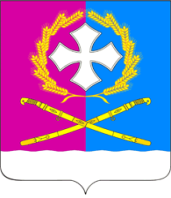 Совет Воронежского сельского поселения Усть-Лабинского районачетвертого созываР Е Ш Е Н И Е12 октября 2020 года				                                        № 4 											         протокол № 19ст. ВоронежскаяОб избрании заместителя председателя Совета Воронежского сельского поселения Усть-Лабинского района четвертого созыва	В соответствии с пунктом 6 статьи 24 Устава Воронежского сельского поселения Усть-Лабинского района, Совет Воронежского сельского поселения Усть-Лабинского района р е ш и л:	По итогам тайного голосования считать избранным заместителем председателя Совета Воронежского сельского поселения Усть-Лабинского района Селиверстову Наталью Владимировну.	Решение вступает в силу с момента подписания.Председатель Совета Воронежского сельского поселенияУсть-Лабинского района   				       	              А.А. Рыбальченко